Allocate Time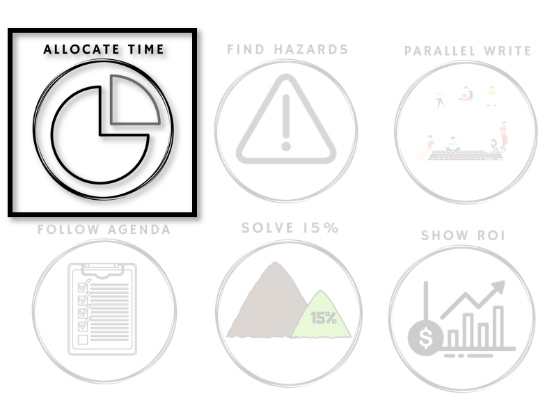 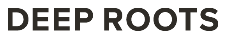 How do we agree how to spend time ontechnical waste — in advance?Beginning of Week: ExperimentThroughout the week you will see technical waste appear. Examples will include:
 Long methodHard-to-test classNon-obvious code
Each time you see technical waste, look for the three symptoms on the tracking image below and mark which one(s) appeared.

At the end of the week, you will look for patterns in your team's symptoms.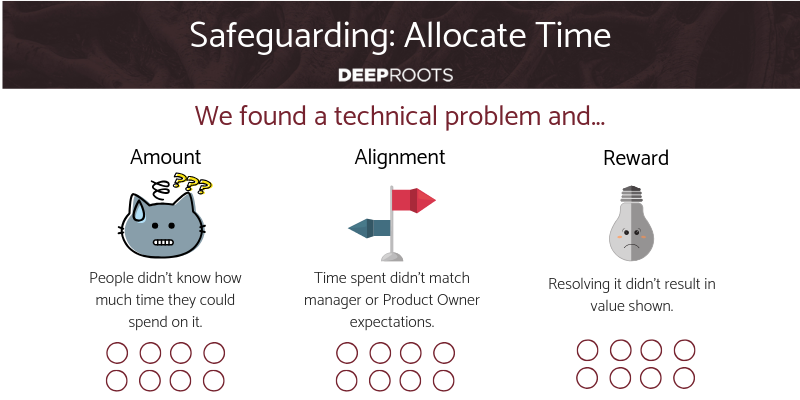 End of Week: Reflect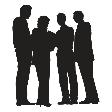 Daily Stand-Up QuestionsHow many times in the last day did you notice tech debt?Share why you chose to resolve it or not.
Weekly Retrospective Questions

	This is intended to take a full 60 minute retrospective meeting.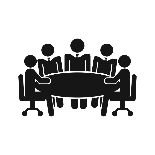 Sticky list tech debt from the week.Mark which ones will be / were fixed.How will management reward each possible fix? 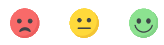 Find the pattern of what is and isn’t rewarded.